4.2.6. Flächeninhalt von Dreieckenbeliebige Dreiecke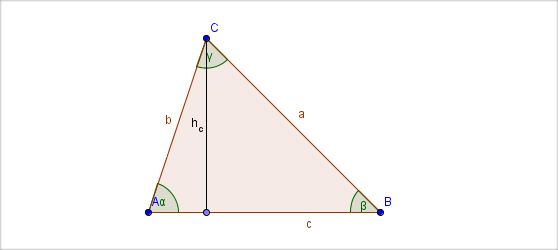 	(Halbes Rechteck)Mit g = c und hc= b · sin α ergibt sich:.Analog kann man sich überlegen:rechtwinkliges Dreieck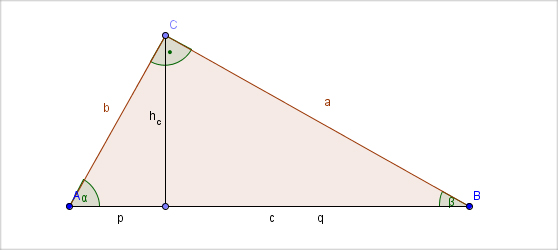 Aus  ergibt sich für γ = 90° (sin 90° = 1):Dabei sind a und b die Seiten, die den rechten Winkel bilden.gleichseitiges Dreieck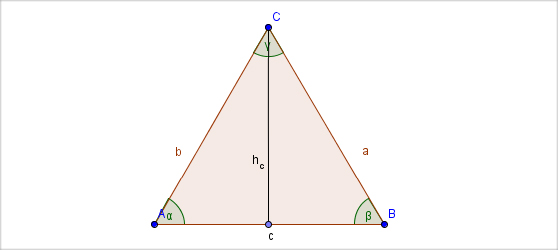 Aus  ergibt sich für g = a und :